Introduction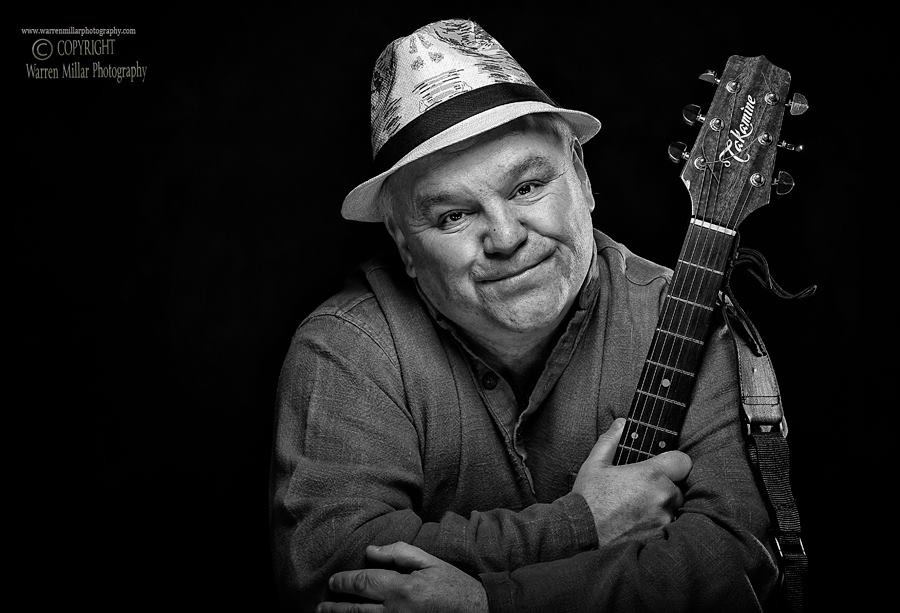 I have worked professionally in and around music and arts projects, both private and public sector, since 1989I am up to date online with the DBS Update ServiceI have Team Teach certification until 2017Via my Musicians Union membership I have my own Public Liability InsuranceI have musical performance and production equipment available as requiredMy preferred specialist areas of work are:Music and ICT (Functional Skills) Tutoring, Leadership, Therapeutic SupportProject Management (Arts and Music)Live Music Performance, Production and TouringEvent Planning, Programming and PromotionWeb Design and Social NetworkingMusic and ICT (Functional Skills) Tutoring, Leadership, Therapeutic Support:Special needs environments delivering accredited learning and non-accredited therapeutic activities have provided my most recent areas of work. I work in school educating and supporting EBD (Emotional and Behavioural Difficulties) pupils aged 11-16I have worked in school specialising in providing education and support for Autistic Spectrum pupils aged 8-16I have taught Higher Education Music at BTEC LevelI provide music project leadership for West Cheshire Council in two of their ‘Buddies’ () youth clubsI was music leader for Bickerton Youth Music Group (non-formal, mainstream, young people aged 11-18)I have worked as an associate music leader with Drake Music and Manchester Camerata, delivering music projects for people with severe physical disabilities, and mixed ability school children  I have delivered therapeutic support for Archangel Care HomesI deliver live performances for Arts For Health (South Staffordshire & Shropshire Healthcare NHS Trust).Project Management I was commissioned as Project Manager for Music Leader (North East region), undertaking across a funded 18 month period to provide and manage non-formal training for musicians, and commission research projects highlighting areas where training and music projects can serve to aid education and social deprivation.I have through various projects worked as an associate partner with organisations such as Youth Music (UK), Middlesbrough Council, Brighter Sound and Manchester Camerata.Live Music Performance, Production and TouringI have since 1986 performed around the  (with some  touring) as an accomplished singer songwriter, performing at prestigious events and venues such as Glastonbury Festival, Edinburgh Festival, Belladrum Tartan Heart Festival, The Acoustic Festival Of Britain, and The International Guitar Festival of Great Britain I play both solo and with small groups of accompanying musicians, both professional and informallyI have undertaken tour management and stage management, working with music artistes from  and abroadLive Entertainment Programming and PromotionFor 10 years (1989 – 1999) I managed a live music venue, booking and promoting approximately 2,500 eventsI programmed entertainment and arranged sponsored advertising for two council run annual ‘fun day’ eventsI worked two years with an established Entertainments Agency, managing and promoting professional and semi-professional artists and entertainers.Web Design and Social NetworkingDuring a break from formal employment I developed a small business enterprise providing Wed Design and Website Management for mainly creative professionalsDuring which time I was nominated for, and subsequently awarded a Visionary Design Award (UK) by the Royal National Institute of Blind PeopleAnd for what it’s worth …I don’t for personal reasons tend to discuss this on a regular basis, however as a school leaver I joined the Royal Navy to pursue a career in Catering. I completed 4 ½ years service, and was awarded the South Atlantic Medal with Rosette. Skills and QualificationsTechnical Skills in MusicMulti-instrumentalist proficient in teaching / facilitating activities and live performance:Acoustic and Electric GuitarSingingDigital Keyboard / PianoBass GuitarMusic Technology (virtual instruments, , home recording, beats, loops, re-mixing)SongwritingImprovisationPercussionAs Special Education Music Practitioner, also proficient in using assistive technologies:Soundbeam switchesDigital KeyboardsComputer SoftwareTechnical Skills in ICT	A full range of functional skills appropriate to education and project management:All Microsoft Office Software (word processing, spreadsheets, databases, photo editing etc)Apple Apps, I-Pad (photo and video editing, music making etc)Web Design (Adobe Creative Suite, Wordpress, HTML etc) Personal SkillsExcellent CommunicatorCapable LeaderWilling and able Team MemberOther Activity Skills include:Football CoachingGeocachingMeal PreparationFormal QualificationsHND Music and New Media Management, Certificate in Further Education Teaching (7407) – Stage 1, ‘A’ Level Communication Studies‘A’ Level Theatre Studies, Derbyshire‘O’ Level English Language‘O’ Level MathematicsCSE 1 (‘O’ Level equivalent) Screen EducationOther Notable Awards and CoursesTeam Teach (2 day certificate)Visionary Design Award (Accessible Web Design)Career HistoryCurrent Roles:, Hazel Grove,  (S.E.N. / E.B.D.) 
TEACHER OF MUSIC and ICT 	FUNCTIONAL SKILLS
Part-Time Self-Employed / Employed from January 2010 to Present DayDuties include:As a Subject Teacher: writing and delivering a pupil-centred scheme of work that engages pupils, and provides challenges through accreditation (ASDAN / AQA Unit Awards)As a Staff Team Member: providing a duty of care, engaging in day to day social interactions, guidance and safeguarding responsibilitiesWinsford Buddies / Northwich Buddies, West Cheshire Council (young adults / S.E.N.)
MUSIC PROJECT DELIVERY
Occasional / self-employed from October 2014 to Present DayDuties include:Funded Project Delivery: Supporting attendees at two special needs’ youth groups for young adults in ; facilitating music activities and live music performanceDarren Poyzer (solo / duo / trio) 
LIVE MUSIC SINGER, MUSICIAN, SONGWRITER
Part-time / self employed from October 1986 to Present DayDuties included:Website Manager and Designer: Meeting with clients to deliver, to an agreed budget, an online solution for business and / or creative projects, including managing social networks, and embracing / planning for new technologies and ways of working online‘Stereo Graffiti’ (own company, home based) 
WEBSITE MANAGER  DESIGNER (part-time / self-employed)
Occasional / self employed from September 2002 to Present DayDuties included:Website Manager and Designer: Meeting with clients to deliver, to an agreed budget, an online solution for business and / or creative projects, including managing social networks, and embracing / planning for new technologies and ways of working onlineCareer HistoryPrevious Roles:Sandbach Music,  (mainstream, non-formal, music education)
TEACHER OF MUSIC
Key Stage 1 / part-time / self-employed from  January 2015 to June 2015Duties included:As a Teacher of Music: delivering a learning and activities programme for two small, Key Stage 1 learning classes; presently discussing and writing programmes for additional learning opportunities including Using a Digital Keyboard, Songwriting and Home Recording, and Music TechnologyBickerton Youth Music Group,  (mainstream, non-formal, funded after-school youth group)
TEACHER OF MUSIC / FACILITATOR OF MUSIC PERFORMANCE
Part-time / self-employed from September 2007 to March 2015Duties included:As a Teacher of Music: developing through guidance and person-centred support, the skills of young people who wish to play music, as individuals and group membersAs a Facilitator of Music Performance: setting up and running regular live performance opportunities in the local hall, and at a local music festivalBrighter Sound, Manchester
PROJECT MANAGER, MUSIC LEADER NORTH EAST
Part-time / employed / self-employed from April 2011 to December 2013Duties included:Project Manager: Working to a budget; delivering a strategic time-specific project with Brighter Sound, funded directly by Youth Music; facilitating and delivering training for musicians working in the non-formal education projects; working with funders and partners, local council arts officers, music project directorsDelamere Forest School, Cheshire / Manchester (S.E.N. / E.B.D.) 
TEACHER OF MUSIC
Part-time / employed from September 2007 to July 2011Duties included:As a Subject Teacher: writing and delivering a pupil-centred scheme of work that engages pupils, working towards live performance opportunitiesAs a Staff Team Member: providing a duty of care, engaging in day to day social interactions, guidance and safeguarding responsibilitiesDrake Music, Manchester (mixed ability school projects / adults with severe disabilities) 
MUSIC PROJECT DELIVERY
Occasional / self-employed from April 2008 to May 2010Duties included:As a Project Deliverer / Team Member (in school projects): Providing creative input for mixed ability projects with pupils from mainstream and special needs settings; delivering assistive music technology support; a mixed arts creative team member; providing a duty of care, engaging in day to day social interactions, guidance and safeguarding responsibilitiesAs a Project Deliverer / Team Member (adult groups): Delivering assistive music technology support for adults with severe physical disabilities; facilitating live performance opportunitiesWest Cheshire College, Ellesmere Port, Cheshire (Further Education)
BTEC MUSIC TUTOR 
Part-time employed from September 2005 to July 2006Duties included:As a Music Teacher: Delivering BTEC Level 1 and 2 music courses to college students As a Staff Team Member: providing a duty of care, engaging in day to day social interactions, guidance and safeguarding responsibilitiesAdditional Career History (post 2002)Occasional support work providing music activities and playing as part of a therapeutic programme for adults with sever physical disabilities in a residential care home for Archangel Home Care.Additional Career History (since 2002)Set-up a live music venue called ‘Witchwood Live’ (with business partners); programmed and promoted approx 2,500 live events featuring community musicians and national touring bandsWorked full-time (self-employed) as an Entertainment Agent for MBM Corporate , booking a range of artistes into public houses, clubs, and private functions (corporate clients, weddings etc)Co-conceived, programmed and stage managed two family fun-day styled live music ‘party in the park’ events, annually Tameside Council, attracting thousands of people of all agesWorked as a part-time youth and community worker for Tameside CouncilCo-promoted one of the first ‘alternative cabaret’ clubs in the UK called ‘Stand And Deliver’Edited two published Poetry Anthologies for Manchester Poetry Festival called ‘Excite The Mind’ and ‘Urban Love Poetry’